                                                                                                                                                                                                        О Т К Р Ы Т О Е    А К Ц И О Н Е Р Н О Е     О Б Щ Е С Т В О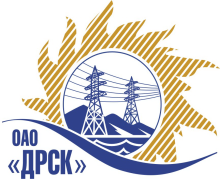 		Протокол по выбору победителя город  Благовещенск, ул. Шевченко, 28ПРЕДМЕТ ЗАКУПКИ:Открытый запрос предложений: Обслуживание кондиционеров (СП УТП, ЦЭС, ВЭС, ЗЭС, СЭС)» для нужд филиала ОАО «ДРСК» «Амурские электрические сети». Закупка проводится согласно ГКПЗ 2014г. раздела  10 «Прочие услуги»  № 1601  на основании указания ОАО «ДРСК» от  29.04.2014 г. № 105.Планируемая стоимость закупки в соответствии с ГКПЗ: 940 000,00  руб. без учета НДC.Форма голосования членов Закупочной комиссии: очно-заочная.ПРИСУТСТВОВАЛИ:	На заседании присутствовали 8 членов Закупочной комиссии 2 уровня. ВОПРОСЫ, ВЫНОСИМЫЕ НА РАССМОТРЕНИЕ ЗАКУПОЧНОЙ КОМИССИИ: О ранжировке предложений Участников закупки.  Выбор победителяВОПРОСЫ, ВЫНОСИМЫЕ НА РАССМОТРЕНИЕ ЗАКУПОЧНОЙ КОМИССИИ: О ранжировке предложений Участников закупки.  Выбор победителяВОПРОС 1 «О ранжировке предложений Участников закупки. Выбор победителя»ОТМЕТИЛИ:В соответствии с требованиями и условиями, предусмотренными извещением о закупке и Закупочной документацией, предлагается ранжировать предложения после переторжки следующим образом: 	На основании вышеприведенной ранжировке предложений предлагается признать Победителем Участника, занявшего первое место, а именно - ООО «Климатические системы» (675000, г. Благовещенск ул. Зейская, 167), предложение на общую сумму 665 012,00 руб. без учета НДС. (НДС не облагается). Условия финансирования: оплата производится в течение 30 дней после подписания Сторонами Акта оказанных услуг. Срок выполнения работ: с момента заключения договора – до  30.08.2014 г. Гарантийные обязательства: устранение дефектов, возникших по его вине в течение 36 месяцев со дня подписания Акта сдачи-приемки. Гарантия на материалы, поставляемые Исполнителем не менее 36-ти месяцев. Срок действия оферты до 31.07.2014 г.РЕШИЛИ:Признать Победителем Участника, занявшего первое место, а именно  - ООО «Климатические системы» (675000, г. Благовещенск ул. Зейская, 167), предложение на общую сумму 665 012,00 руб. без учета НДС. (НДС не облагается). Условия финансирования: оплата производится в течение 30 дней после подписания Сторонами Акта оказанных услуг. Срок выполнения работ: с момента заключения договора – до  30.08.2014 г. Гарантийные обязательства: устранение дефектов, возникших по его вине в течение 36 месяцев со дня подписания Акта сдачи-приемки. Гарантия на материалы, поставляемые Исполнителем не менее 36-ти месяцев. Срок действия оферты до 31.07.2014 г.ДАЛЬНЕВОСТОЧНАЯ РАСПРЕДЕЛИТЕЛЬНАЯ СЕТЕВАЯ КОМПАНИЯУл.Шевченко, 28,   г.Благовещенск,  675000,     РоссияТел: (4162) 397-359; Тел/факс (4162) 397-200, 397-436Телетайп    154147 «МАРС»;         E-mail: doc@drsk.ruОКПО 78900638,    ОГРН  1052800111308,   ИНН/КПП  2801108200/280150001№ 330/ПрУ-ВП«17» июня 2014 годаМесто в ранжировкеНаименование и адрес участникаЦена заявки до переторжки, руб. без учета НДСЦена заявки после переторжки, руб. без учета НДСИные существенные условия1 местоООО «Климатические системы»(675000, г. Благовещенск ул. Зейская, 167)680 049,00  665 012,00НДС не предусмотрен. Условия финансирования: оплата производится в течение 30 дней после подписания Сторонами Акта оказанных услуг. Срок выполнения работ: с момента заключения договора – до  30.08.2014 г. Гарантийные обязательства: устранение дефектов, возникших по его вине в течение 36 месяцев со дня подписания Акта сдачи-приемки. Гарантия на материалы, поставляемые Исполнителем не менее 36-ти месяцев. Срок действия оферты до 31.07.2014 г.2 местоООО «Центр пожарной безопасности» (675000, г. Благовещенск, ул. Островского, 75)729 320,00699 930,00НДС не предусмотрен. Условия финансирования: оплата производится в течение 30 дней после подписания Сторонами Акта оказанных услуг. Срок выполнения работ: с момента заключения договора – 30.08.2014 г. Гарантийные обязательства: устранение дефектов, возникших по его вине в течение 36 месяцев со дня подписания Акта сдачи-приемки. Гарантия на материалы, поставляемые Исполнителем не менее 36-ти месяцев.  Срок действия оферты до 15.08.2014 г.Ответственный секретарь Закупочной комиссии: Моторина О.А. _____________________________Технический секретарь Закупочной комиссии: Коврижкина Е.Ю.  _______________________________